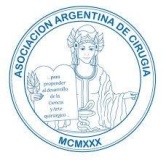 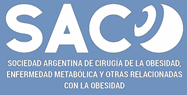            Registro Nacional y Acreditación de Centros de cirugía bariátrica         Programa de Mejora continua en Cirugía bariátrica y metabólica (PMCCBM)Área Salud Mental¿Se realiza psicodiagnóstico bariátrico prequirúrgico/valoración psicológica en su equipo?          SÍ                                            NO		(Enumere los instrumentos utilizados para recolectar datos, por ej.: batería de tests, entrevista dirigida, entrevista abierta, individual o grupal, con participación de la familia,etc.) …………………………………………………………………………………………………………………………………………………………………………………………………………………………………………………………………………………………………………………………………………………………………………………………………………………………………………………………………………………………………………………………………………………………………………………………………………………………………………………………………………………………………………………………………………………………………………………………………………………………………………………………………………………………………………………………………………………………………………………………………………………………………………………………………………………………………………………………………………………………¿Realiza preparación psicológica prequirúrgica?        SÍ                                  NO	     (Describa brevemente. Por ej.: psicoterapia individual y/o grupal, talleres informativos, talleres psicológicos grupales, grupos de reflexión, intervenciones en la red social de apoyo, etc.)…………………………………………………………………………………………………………………………………………………………………………………………………………………………………………………………………………………………………………………………………………………………………………………………………………………………………………………………………………………………………………………………………………………………………………………………………………………………………………………………………………………………………………………………………………………………………………………………………………………………………………¿Se trabaja en el espectro emocional dentro de la conducta alimentaria del paciente candidato?                SÍ                                            NO		(Describa brevemente. Por ej.: recursos para el manejo de la ansiedad y la angustia, recomendaciones pre y posquirúrgicas, talleres psicoeducativos/psicoeducación, psicoprofilaxis quirúrgica, etc.)……………………………………………………………………………………………………………………………………………………………………………………………………………………………………………………………………………………………………………………………………………………………………………………………………………………………………………………………………………………………………………………………………………………………………………………………………………………………………………………………………………………………………………………………………………………………………………………………………………………………………………………………………………………………………………………………………………¿Se realiza tratamiento psicoterapéutico y/o psiquiátrico?   SÍ                             NO  	Especifique: ¿Realiza entrevistas hospitalarias, acompañamiento al quirófano y/o pase de sala?   SÍ                             NO          Especifique:6.  ¿Con qué frecuencia asiste el paciente a control psicológico luego de la cirugía?7. ¿Realiza control y seguimiento psicológico posquirúrgico?     SÍ        		NO     (Describa brevemente. Por ej.: consultas psicológicas individuales, psicoterapia individual y/o grupal, talleres informativos, talleres psicológicos grupales, grupos de reflexión, intervenciones en la red social de apoyo, etc.)………………………………………………………………………………………………………………………………………………………………………………………………………………………………………………………………………………………………………………………………………………………………………………………………………………………………………………………………………………………………………………………………………………………………………………………………………………………………MensualTrimestralSemestralAnual0-6 meses□□□□7-12 meses□□□□2do año□□□□Luego del 2do año□□□□